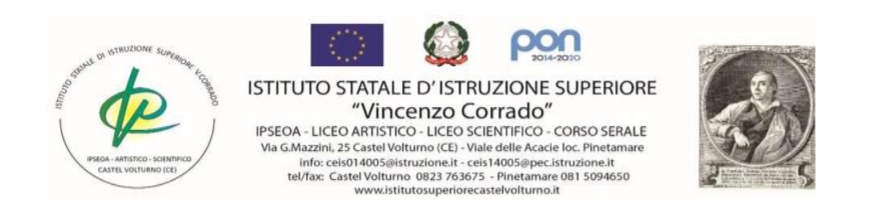 FORMAZIONE DOCENTI NEOASSUNTI A.S. 2021/2022PEER TO PEER REGISTRO ATTIVITA’Il presente modello di raccolta delle firme costituisce un pro memoria ed un’autocertificazione da presentare al Dirigente Scolastico della scuola di servizio.Il Tutor……………………………………………….Il docente neoassunto…………………………………………………….ISTITUZIONE SCOLASTICA DI SERVIZIONOME E COGNOME DOCENTE NEOASSUNTO  NOME E COGNOME TUTOR SCOLASTICOTipologia AttivitàDataOrarioFirma del docenteFirma del tutor  Attività svoltaPROGRAMMAZIONE E SVILUPPOCONDIVISO	- totale 3 oreTipologia AttivitàDataOrarioFirma del docenteFirma del tutor  Attività svoltaOSSERVAZIONE DEL NEOASSUNTO NELLA CLASSE DEL TUTOR - totale 4 oreTipologia AttivitàDataOrarioFirma del docenteFirma del tutorAttività svoltaOSSERVAZIONE DEL TUTOR NELLA CLASSE DEL NEOASSUNTO – totale 4  oreTipologia AttivitàDataOrarioFirma del docenteFirma del tutor      Attività svoltaVALUTAZIONE DELL'ESPERIENZA– totale 1 ora